EMBARGOED UNTIL 12:01 A.M. ET ON TUESDAY, NOV. 22, 2016.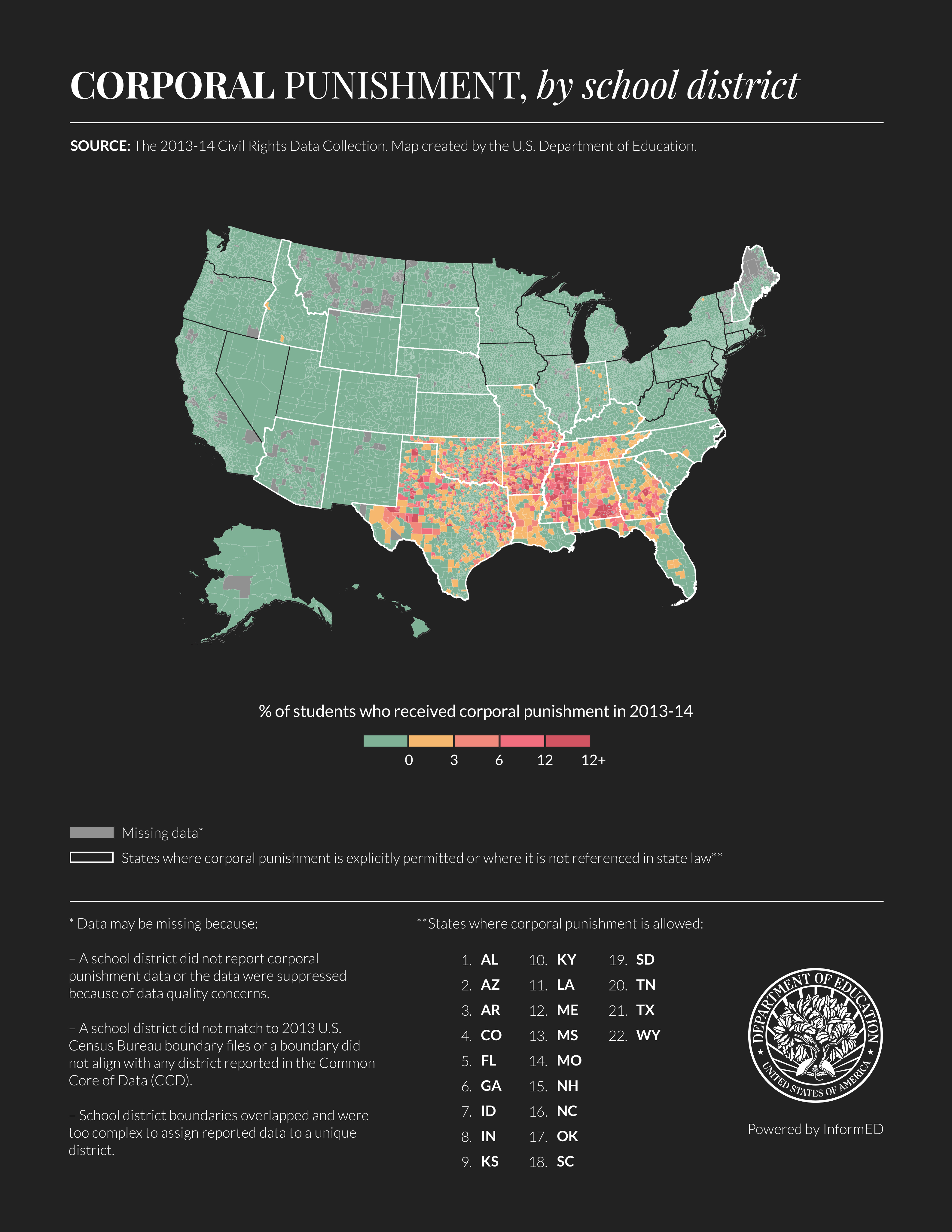 